Supplementary MaterialOverview of hydro-morphological and water quality characteristics of the side arms in the Danube Floodplain National Park (DFNP)The investigated side arms show distinct hydro-morphological differences. Johler Arm experiences the most frequent surface water connection, followed by Orth and Regelsbrunn. Whereas the most recently reconnected Johler Arm is open to the Danube River at its full width, the narrow culvert into the side arm system Regelsbrunn was constructed in a very technical manner (Supplementary Figure 1). Orth has rather natural inlets, but they do not extend over the whole channel width. Regelsbrunn has gentle bars and the inundated area is increasing steadily with increasing discharge; Orth is dominated by steep erosion banks and its inundated area increases rapidly after the water level reaches bankfull (compare with Supplementary Figure 2). Johler Arm has less pronounced erosion banks than Orth, but steeper banks than Regelsbrunn. The inlets and outlets of Röthelstein and Spittelauer Arm are completely blocked, meaning that with average discharge the oxbows are groundwater fed until the Danube discharge exceeds an annual flood. The restored inflow in Schönau was completed in 2004, and consists of a bed sill, which allows inundation slightly above MQ (Supplementary Figure 1).Furthermore, these hydro-morphological differences are reflected in differing TP retention capacities in times of surface water connection. Johler Arm, completely reconnected at full width, shows the highest TP retention in response to incoming TP load, despite experiencing the highest hydraulic load of all side arms. TP retention in Johler Arm is followed by Orth and Regelsbrunn, which shows no response (Supplementary Table 1). The difference in surface water connectivity (d a-1), morphology and TP retention capacity of the respective side arms led to their assignment to three connectivity classes (Supplementary Table 2). This classification scheme was used by the statistical model to estimate nutrient retention in the remaining side arms to be reconnected without water quality measurements.In the reconnection scenario (ALL), all side arms are reconnected at a Danube discharge below 1000 m³s-1 for 365 to 287 days in a wet (2002) and dry (2003) year, respectively. Johler Arm is already connected at lower water levels and therefore shows slightly increased connectivity (Supplementary Table 3)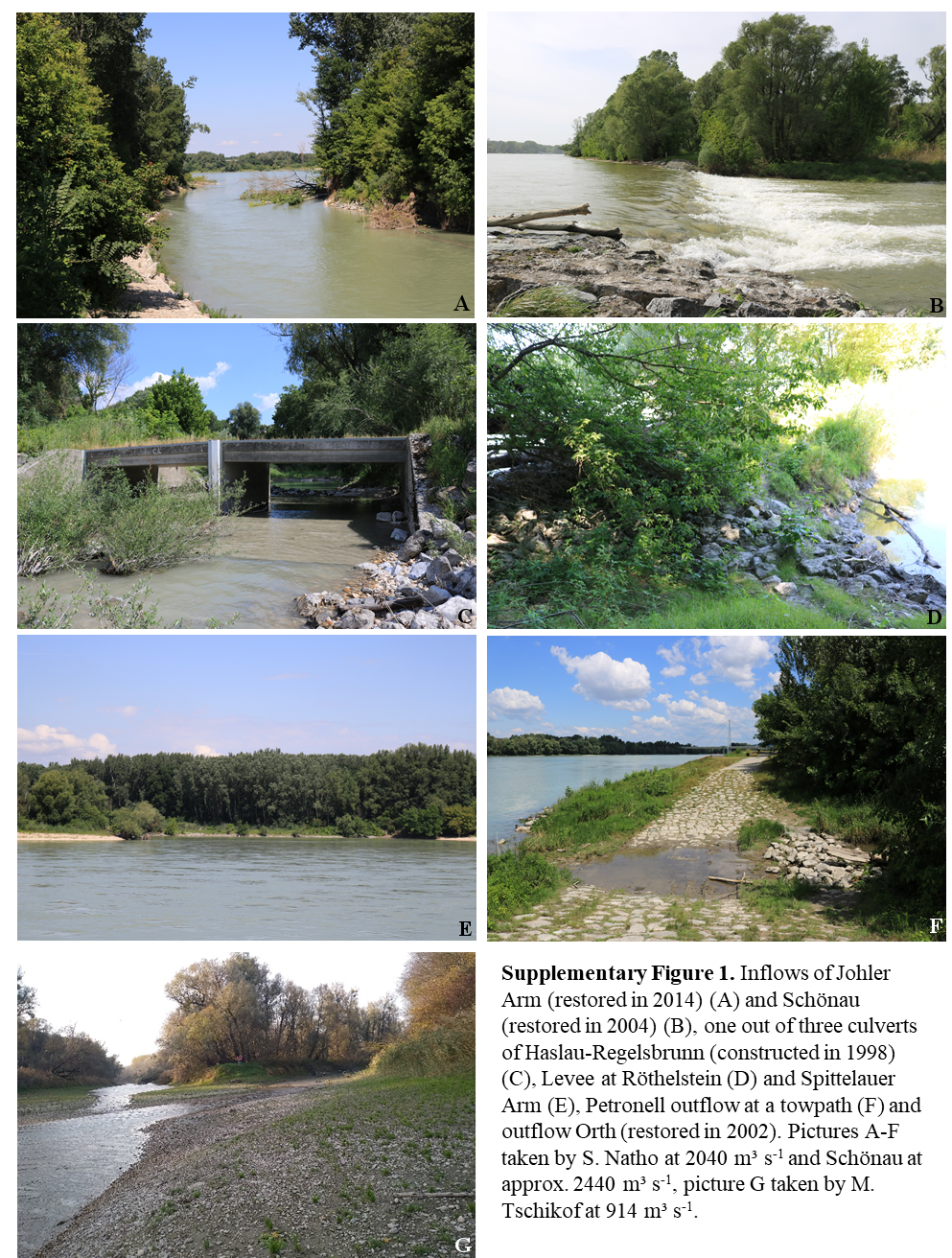 Figure 2: Share of inundated floodplain of the recent floodplain (100% inundation at HQ30 event). The ratio of Q (discharge) and MQ (average discharge) of the Danube is considered. 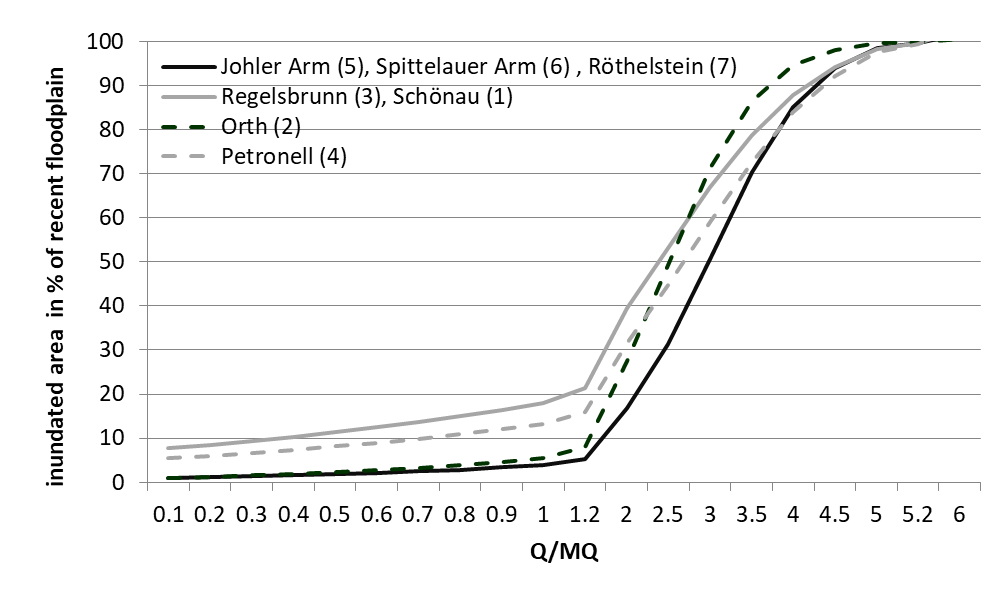 Calculation of transported nutrient loads into the floodplainsFor the semi-empirical model, nutrient concentration proxies were used to calculate daily incoming nutrient loads into the floodplain. For TP, seasonal and discharge-related proxies were used. This is the median, based on monthly concentration measurements in FW31000187 Wildungsmauer for the period 2001-2017 (https://wasser.umweltbundesamt.at/h2odb/). For NO3-N, monthly concentrations were calculated as the median of NO3-N concentration measurements in FW31000187 Wildungsmauer for the period 2000-2017. Monthly nutrient retention valuesIn the following section, detailed monthly retention values for the seven investigated side arm systems in the respective implementation scenarios and model years are presented (Supplementary Figures 3 and 4). It is clearly visible that the statistical model follows discharge patterns, whereas the semi-empirical model follows primarily the hydraulic load. The greatest discrepancy is generally in larger systems in times of elevated discharges in the ALL scenario for TP. Supplementary Figure 3. Model comparison for monthly areal NO3-N retention rates in the respective side arms and implementation scenarios. 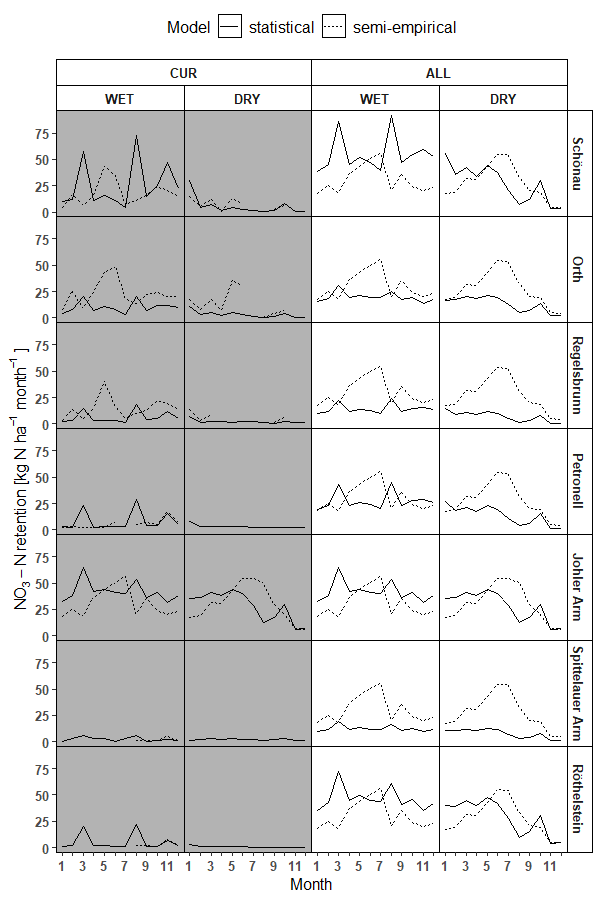 Supplementary Figure 4. Model comparison for monthly areal total phosphorus retention rates in the respective side arms. For visualization purposes, a comparison of the models for TP in the ALL scenario is displayed separately on a log scale.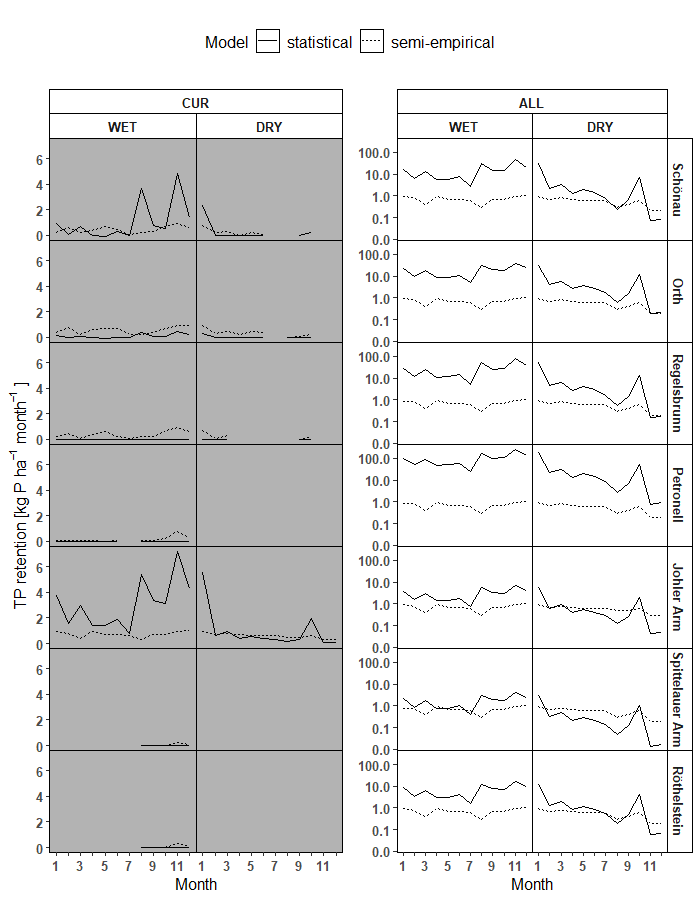 Literature study of nitrogen and phosphorus retention rates and efficiency in temperate floodplainsLiterature values for phosphorus (20 publications) and nitrogen retention (17 publications) in floodplains located in the temperate climate zone are compiled in Supplementary Tables 6 and 7. Absolute rates (kg ha-1a-1) and retention efficiencies (%) vary considerably, probably due to different quantification methods, hydrology, nutrient loads, scales and climatic factors. Phosphorus retention ranges between -5 and 260 kg P ha-1a-1 and nitrogen retention ranges between 2.7 and 680 kg N ha-1a-1. In the case of phosphorus, release is also reported by Hoffmann et al. (2011, 2012).  Supplementary Table 6. Selected literature values for phosphorus retention of floodplains in the temperate climatic zone. Method states the quantification of different P-retention mechanisms: sedimentation (S), plant uptake (P), mass balances (M) and meso-scale models (Mo) or not stated (n.s.). Supplementary Table 7. Selected literature values for nitrogen retention of floodplains in the temperate climatic zone. Method states the quantification of different N-retention mechanisms: sedimentation (S), denitrification (D), plant uptake (P), mass balances (M) and meso-scale models (Mo) or not stated (n.s.).ReferencesAndreasson-Gren, I., & Groth, K. (1995). Economic evaluation of Danube floodplains. Unpublished report, WWF International, Gland, Switzerland. Hoffmann, C. C., Heiberg, L., Audet, J., Schonfeldt, B., Fuglsang, A., Kronvang, B., . . . Jensen, H. S. (2012). Low phosphorus release but high nitrogen removal in two restored riparian wetlands inundated with agricultural drainage water. Ecological Engineering, 46, 75-87. doi:10.1016/j.ecoleng.2012.04.039Hoffmann, C. C., Kjaergaard, C., UuSupplementary Kamppa, J., Hansen, H. C. B., & Kronvang, B. (2009). Phosphorus Retention in Riparian Buffers: Review of Their Efficiency. Journal of Environmental Quality, 38(5), 1942-1955. doi:10.2134/jeq2008.0087Hoffmann, C. C., Kronvang, B., & Audet, J. (2011). Evaluation of nutrient retention in four restored Danish riparian wetlands. Hydrobiologia, 674(1), 5-24. doi:10.1007/s10750-011-0734-0Jansson, M., Andersson, R., Berggren, H., & Leonardson, L. (1994). Wetlands and Lakes as Nitrogen Traps. Ambio, 23(6), 320-325. Jordan, T. E., Whigham, D. F., Hofmockel, K. H., & Pittek, M. A. (2003). Nutrient and sediment removal by a restored wetland receiving agricultural runoff. J Environ Qual, 32(4), 1534-1547. doi:10.2134/jeq2003.1534Kronvang, B., Andersen, I. K., Hoffmann, C. C., Pedersen, M. L., Ovesen, N. B., & Andersen, H. E. (2007). Water exchange and deposition of sediment and phosphorus during inundation of natural and restored lowland floodplains. Water Air and Soil Pollution, 181(1-4), 115-121. doi:10.1007/s11270-006-9283-yKronvang, B., Falkum, Ø., Svendsen, L., & Laubel, A. (2002). Deposition of sediment and phosphorus during overbank flooding. Internationale Vereinigung für theoretische und angewandte Limnologie: Verhandlungen, 28(3), 1289-1293. Kronvang, B., Hoffmann, C. C., Svendsen, L. M., Windolf, J., Jensen, J. P., & Dørge, J. (1999). Retention of nutrients in river basins. Aquatic Ecology, 33(1), 29-40. Lowrance, R., Todd, R., Fail, J., Hendrickson, O., Leonard, R., & Asmussen, L. (1984). Riparian Forests as Nutrient Filters in Agricultural Watersheds. Bioscience, 34(6), 374-377. doi:Doi 10.2307/1309729Milborrow, S. (2015). Earth: Multivariate adaptive regression splines. R package version 4.0. Mitsch, W. J., Day, J. W., Zhang, L., & Lane, R. R. (2005). Nitrate-nitrogen retention in wetlands in the Mississippi river basin. Ecological Engineering, 24(4), 267-278. doi:10.1016/j.ecoleng.2005.02.005Mitsch, W. J., Horne, A. J., & Nairn, R. W. (2000). Nitrogen and phosphorus retention in wetlands-ecological approaches to solving excess nutrient problems. Ecological Engineering, 14(1-2), 1-7. Mitsch, W. J., Zhang, L., Fink, D. F., Hernandez, M. E., Altor, A. E., Tuttle, C. L., & Nahlik, A. M. (2008). Ecological engineering of floodplains. Ecohydrology and Hydrobiology, 8(2-4), 139-147. Natho, S. (2013). Modelling nutrient retention in floodplains. Dissertation. Noe, G. B., & Hupp, C. R. (2005). Carbon, nitrogen, and phosphorus accumulation in floodplains of Atlantic Coastal Plain rivers, USA. Ecological Applications, 15(4), 1178-1190. doi:Doi 10.1890/04-1677Olde Venterink, H., Vermaat, J. E., Pronk, M., Wiegman, F., van der Lee, G. E., van den Hoorn, M. W., . . . Verhoeven, J. T. (2006). Importance of sediment deposition and denitrification for nutrient retention in floodplain wetlands. Applied Vegetation Science, 9(2), 163-174. Olde Venterink, H., Wiegman, F., Van der Lee, G. E., & Vermaat, J. E. (2003). Role of active floodplains for nutrient retention in the river Rhine. J Environ Qual, 32(4), 1430-1435. doi:10.2134/jeq2003.1430Penka, M., Vyskot, M., Klimo, E., & Vasicek, F. (1985). Floodplain Forest Ecosystem: I. Before Water Management Measures: Elsevier.Peterjohn, W. T., & Correll, D. L. (1984). Nutrient Dynamics in an Agricultural Watershed - Observations on the Role of a Riparian Forest. Ecology, 65(5), 1466-1475. doi:Doi 10.2307/1939127Richardson, C. J. (1990). Biogeochemical cycles: regional. Wetlands and shallow continental water bodies, 1, 259-279. Scholz, M., Mehl, D., Schulz-Zunkel, C., Kasperidus, H. D., Born, W., & Henle, K. (2012). Ökosystemfunktionen von Flussauen. Analyse und Bewertung von Hochwasserretention, Nährstoffrückhalt, Kohlenstoffvorrat, Treibhausgasemissionen und Habitatfunktion. Naturschutz und Biologische Vielfalt, 124(2). Yates, P., & Sheridan, J. M. (1983). Estimating the Effectiveness of Vegetated Floodplains Wetlands as Nitrate-Nitrite and Orthophosphorus Filters. Agriculture Ecosystems & Environment, 9(3), 303-314. doi:Doi 10.1016/0167-8809(83)90104-4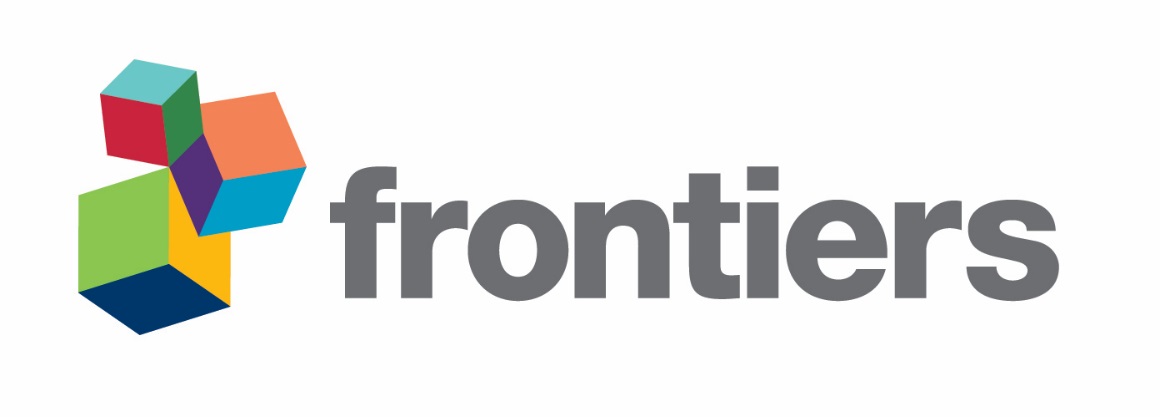 Supplementary Table 1. Results of single linear regression analyses between TPdc (mg m-3 m-1) and incoming TP concentration (mg m-3) and discharge (m3 s-1) in three differently connected side arms.Supplementary Table 1. Results of single linear regression analyses between TPdc (mg m-3 m-1) and incoming TP concentration (mg m-3) and discharge (m3 s-1) in three differently connected side arms.Supplementary Table 1. Results of single linear regression analyses between TPdc (mg m-3 m-1) and incoming TP concentration (mg m-3) and discharge (m3 s-1) in three differently connected side arms.Supplementary Table 1. Results of single linear regression analyses between TPdc (mg m-3 m-1) and incoming TP concentration (mg m-3) and discharge (m3 s-1) in three differently connected side arms.Supplementary Table 1. Results of single linear regression analyses between TPdc (mg m-3 m-1) and incoming TP concentration (mg m-3) and discharge (m3 s-1) in three differently connected side arms.Supplementary Table 1. Results of single linear regression analyses between TPdc (mg m-3 m-1) and incoming TP concentration (mg m-3) and discharge (m3 s-1) in three differently connected side arms.SystemVariablesInterceptaR²pJohler ArmTP-0.0390.000970.81<0.001OrthTP-0.0290.000320.75<0.001RegelsbrunnTP000n.s.Johler ArmQ side arm-0.0040.001600.500.007OrthQ side arm-0.2030.000920.360.017RegelsbrunnQ side arm000n.s.Supplementary Table 2. Assignment of connectivity classes by hydro-morphological characteristics including the ratio of the width of the inlet structure to the mean channel width at the beginning of surface water connection (Winlet/Wside arm) and days of connection in an average hydrological year (2015). These characteristics in other side arms were applied to estimate TP retention after complete reconnection using the multivariate adaptive regression spline model (earth) (Milborrow, 2015).Supplementary Table 2. Assignment of connectivity classes by hydro-morphological characteristics including the ratio of the width of the inlet structure to the mean channel width at the beginning of surface water connection (Winlet/Wside arm) and days of connection in an average hydrological year (2015). These characteristics in other side arms were applied to estimate TP retention after complete reconnection using the multivariate adaptive regression spline model (earth) (Milborrow, 2015).Supplementary Table 2. Assignment of connectivity classes by hydro-morphological characteristics including the ratio of the width of the inlet structure to the mean channel width at the beginning of surface water connection (Winlet/Wside arm) and days of connection in an average hydrological year (2015). These characteristics in other side arms were applied to estimate TP retention after complete reconnection using the multivariate adaptive regression spline model (earth) (Milborrow, 2015).Supplementary Table 2. Assignment of connectivity classes by hydro-morphological characteristics including the ratio of the width of the inlet structure to the mean channel width at the beginning of surface water connection (Winlet/Wside arm) and days of connection in an average hydrological year (2015). These characteristics in other side arms were applied to estimate TP retention after complete reconnection using the multivariate adaptive regression spline model (earth) (Milborrow, 2015).Supplementary Table 2. Assignment of connectivity classes by hydro-morphological characteristics including the ratio of the width of the inlet structure to the mean channel width at the beginning of surface water connection (Winlet/Wside arm) and days of connection in an average hydrological year (2015). These characteristics in other side arms were applied to estimate TP retention after complete reconnection using the multivariate adaptive regression spline model (earth) (Milborrow, 2015).Winlet/Wside arm Connection [days in 2015] Connectivity classDescriptionR² (earth)0.7-1>300highWidth of inlet at connection approximately equal to water body, frequent connection (Johler Arm: ~1)R² = 0.790.3-0.790-300mediumWidth of inlet at connection half of water body, intermediate connection (Orth: 0.54)R² = 0.980-0.3<90lowWidth of inlet at connection much narrower than water body, rather poorly connected (Regelsbrunn: 0.17) Intercept-model TP dc m-1 = 0.00035 mg m-3 m-1 (R² = 0)Supplementary Table 3. Start of connection of side arm systems with the Danube for the scenarios and the number of days connected for the current state (CUR) and after reconnection (ALL) in a wet and dry hydrological year.Supplementary Table 3. Start of connection of side arm systems with the Danube for the scenarios and the number of days connected for the current state (CUR) and after reconnection (ALL) in a wet and dry hydrological year.Supplementary Table 3. Start of connection of side arm systems with the Danube for the scenarios and the number of days connected for the current state (CUR) and after reconnection (ALL) in a wet and dry hydrological year.Supplementary Table 3. Start of connection of side arm systems with the Danube for the scenarios and the number of days connected for the current state (CUR) and after reconnection (ALL) in a wet and dry hydrological year.Supplementary Table 3. Start of connection of side arm systems with the Danube for the scenarios and the number of days connected for the current state (CUR) and after reconnection (ALL) in a wet and dry hydrological year.Side arm system(ID number)Start of connection[m³ s-1 of Danube discharge]Start of connection[m³ s-1 of Danube discharge]Days of connection for the years WET / DRY[d a-1]Days of connection for the years WET / DRY[d a-1]CURALLCURALLSchönau (1)1994980235 / 72365 / 287Orth (2)1758980289 / 125365 / 287Regelsbrunn (3)2100980208 / 52365 / 287Petronell (4)268998098 / 16365 / 287Johler Arm (5)916.6916.6365 / 311365 / 311Spittelauer Arm (6)361898033 / 7365 / 287Röthelstein (7)351898041 / 8365 / 287Author(s)System, RiverRegionMethodP-fractionP-retention(kg P ha-1a-1)P (%)Hoffmann et al. (2009)Nagbøl Å restored floodplainDKMTP0.911Hoffmann et al. (2009)Hjarup Bæk restored floodplainDKMTP1242Hoffmann et al. (2011)Brede floodplain restoredDKMTP-5Hoffmann et al. (2012)Egescov floodplainDKMTP-0.15-0.08-25-6Hoffmann et al. (2012)Stor Å floodplainDKMTP-0.9 - -0.33-127- -22Jordan et al. (2003)Restored wetland receiving agricultural runoffUSAMTP7.627Klimo (1985) in Penka et al. (1985)Floodplain forestCZPTP18Kronvang et al. (1999)Gjern river streambed DKMTP37–83Kronvang et al. (2002)Gjern floodplain (single floods)DKS, MTP11.8-652.7-5.4Kronvang et al. (2007)Gjern floodplainDKS, MTP734.1Kronvang et al. (2007)Skjern floodplain (restored - single floods)DKS, MTP124Kronvang et al. (2007)Odense floodplain (restored - single floods)DKS, MTP245.1Kronvang et al. (2007)Brede floodplain (restored - single floods)DKS, MTP367Lowrance et al. (1984)Riparian buffer Little RiverUSAM, PTP1.730Scholz et al. (2012)Floodplains of large riversDEMoTP11-48Mitsch et al. (2000)Selected wetlandsUSA, AUS, NZMTP4-75Mitsch et al. (2008)Diversion Wetland steady flowUSAMTP29Mitsch et al. (2008)Diversion Wetland, pulse flowUSAMTP45Natho (2013)Floodplains Rhein, Main, ElbeDEMoTP<1-28Noe and Hupp (2005)Decoupled coastal floodplainsUSASTP2.2-3.58Noe and Hupp (2005)Connected coastal floodplainsUSASTP4.4-41.310Olde Venterink et al. (2003)IjselNLMTP20-45Olde Venterink et al. (2006)Floodplain forest Waal und IjselNLS, PTP34Olde Venterink et al. (2006)Floodplain pond Waal und IjselNLS, PTP260Olde Venterink et al. (2006)Reed belt Waal und IjselNLS, PTP95Peterjohn and Correll (1984)Floodplain forest Rhode riverUSAMTP2.980Richardson (1990)Floodplain forestUSAn.s.TP1.5Van Oorschot (1996)Flooded meadowUKMTP17.4Yates and Sheridan (1983)Floodplain forest Little riverUSAMSRP0.0937Author(s) System, River RegionMethodN-fractionN-Retention (kg N ha-1 a-1)N (%)Andreasson-Gren and Groth (1995)Danube floodplainsEURMn.s.100Hoffmann et al. (2011)Brede floodplain restored 1995DKMNO3-N9271Hoffmann et al. (2011)Brede floodplain restored 1999-2000DKMNO3-N14195Hoffmann et al. (2012)Egescov floodplainDKMNO3-N23-10441-90Hoffmann et al. (2012)Stor Å floodplainDKMNO3-N150-21926-32Jansson et al. (1994)Flooded meadowSWDNO3-N250-680Jordan et al. (2003)Restored wetland receiving agricultural runoffUSAMNO3-N1252Klimo (1985) in Penka et al. (1985) Floodplain forestCZPTN224Kronvang et al. (1999)Gjern river streambed DKMOrganic N72–161Lowrance et al. (1984)Little river floodplainUSAMTN51.868Scholz et al. (2012)Floodplains of large riversDEMoTN7-9Mitsch et al. (2000)Selected wetlandsUSA, AUS, NZMNO3-N30-670Mitsch et al. (2005)Diversion Wetland, MississippiUSAMNO3-N46039-92Mitsch et al. (2005)Diversion Wetland, OlentangyUSAMNO3-N39035Mitsch et al. (2008)Diversion Wetland, pulse flowUSAMNO3-N15047Mitsch et al. (2008)Diversion Wetland, steady flowUSAMNO3-N8064Natho (2013)Floodplains Rhein, Main, ElbeDEMoNO3-N100-400Noe and Hupp (2005)Decoupled coastal floodplainsUSASTN35-488Noe and Hupp (2005)Connected coastal floodplainsUSASTN42-1349Olde Venterink et al. (2006)Floodplain forest Waal und IjselNLD, P, STN90Olde Venterink et al. (2006)Reed belt Waal und IjselNLD, P, STN236Olde Venterink et al. (2006)Floodplain pond Waal und IjselNLD, P, STN570Peterjohn and Correll (1984)Rhode river floodplainUSAMNO3-N2.7Richardson (1990)Floodplain forestUSAn.s.TN38-52